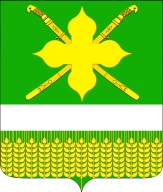 АДМИНИСТРАЦИЯ КИРПИЛЬСКОГО СЕЛЬСКОГОПОСЕЛЕНИЯ УСТЬ-ЛАБИНСКОГО РАЙОНАП О С Т А Н О В Л Е Н И Е16.02.2024 года                                                                            № 17ст. КирпильскаяО внесении изменений в постановление Кирпильского сельского поселения Усть-Лабинского района от 10.01.2019 г. № 8 «Об утверждении административного регламента предоставления муниципальной услуги: «Предоставление в аренду без проведения торгов земельного участка, который находится в муниципальной собственности, на котором расположен объект незавершенного строительства»В соответствии с Федеральным законом от 27 июля 2010 года № 210-ФЗ «Об организации предоставления государственных и муниципальных услуг», Федеральным законом от 06 октября 2003 года № 131-ФЗ «Об общих принципах организации местного самоуправления в Российской Федерации», Уставом Кирпильского сельского поселения Усть-Лабинского района, постановлением администрации Кирпильского сельского поселения Усть-Лабинского района от 19 декабря 2022 года № 167 «Об утверждении Порядка разработки и утверждения административных регламентов предоставления муниципальных услуг администрацией Кирпильского сельского поселения Усть-Лабинского района», постановляю:1. Внести в постановление Кирпильского сельского поселения Усть-Лабинского района от 10.01.2019 г. № 8 «Об утверждении административного регламента предоставления муниципальной услуги: «Предоставление в аренду без проведения торгов земельного участка, который находится в муниципальной собственности, на котором расположен объект незавершенного строительства» следующее изменение: в пункте 2.4.1 приложения слово «тридцати» заменить на слово «двадцати».2. Общему отделу администрации Кирпильского сельского поселения Усть-Лабинского района (Гаркушова) обнародовать  настоящее постановление и разместить на официальном сайте администрации Кирпильского сельского поселения Усть-Лабинского района.3. Контроль за исполнением настоящего постановления возложить на собой.4. Настоящее постановление вступает в силу со дня его официального обнародования.ГлаваКирпильского сельского поселения Усть-Лабинского района                                                              И.В.Критинин